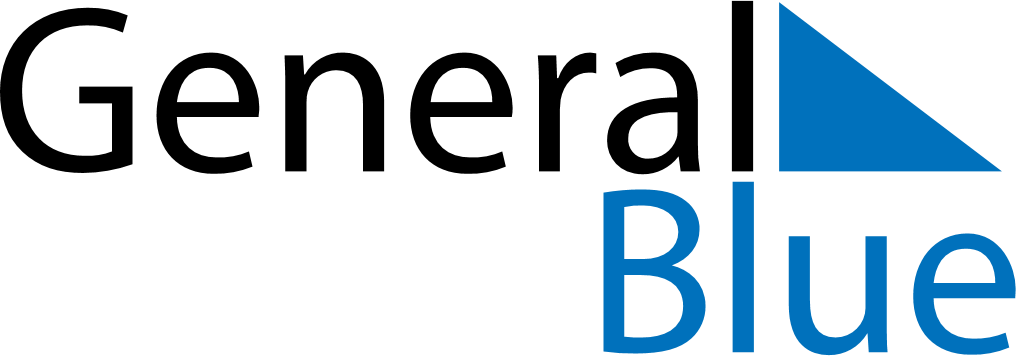 Q3 of 2022Antigua and BarbudaQ3 of 2022Antigua and BarbudaQ3 of 2022Antigua and BarbudaQ3 of 2022Antigua and BarbudaQ3 of 2022Antigua and BarbudaQ3 of 2022Antigua and BarbudaQ3 of 2022Antigua and BarbudaJuly 2022July 2022July 2022July 2022July 2022July 2022July 2022July 2022July 2022SundayMondayMondayTuesdayWednesdayThursdayFridaySaturday123445678910111112131415161718181920212223242525262728293031August 2022August 2022August 2022August 2022August 2022August 2022August 2022August 2022August 2022SundayMondayMondayTuesdayWednesdayThursdayFridaySaturday1123456788910111213141515161718192021222223242526272829293031September 2022September 2022September 2022September 2022September 2022September 2022September 2022September 2022September 2022SundayMondayMondayTuesdayWednesdayThursdayFridaySaturday1234556789101112121314151617181919202122232425262627282930Aug 1: J’Ouvert MorningAug 2: Last Lap